25/07/2023 07:53BionexoRESULTADO – TOMADA DE PREÇO2023177EM41197HEMUO Instituto de Gestão e Humanização – IGH, entidade de direito privado e sem finslucrativos, classificado como Organização Social, vem tornar público o resultado daTomada de Preços, com a finalidade de adquirir bens, insumos e serviços para oHEMU - Hospital Estadual da Mulher, com endereço à Rua R-7, S/N, Setor Oeste,Goiânia, CEP: 74.125-090.Bionexo do Brasil LtdaRelatório emitido em 25/07/2023 07:53CompradorIGH - HEMU - Hospital Estadual da Mulher (11.858.570/0002-14)Rua R 7, esquina com Av. Perimetral s/n - Setor Oeste - GOIÂNIA, GO CEP: 74.530-020Relação de Itens (Confirmação)Pedido de Cotação : 298736247COTAÇÃO Nº 41197 - QUÍMICOS - HEMU JULHO/2023Frete PróprioObservações: *PAGAMENTO: Somente a prazo e por meio de depósito em conta PJ do fornecedor. *FRETE:Só serão aceitas propostas com frete CIF e para entrega no endereço: RUA R7 C/ AV PERIMETRAL, SETORCOIMBRA, Goiânia/GO CEP: 74.530-020, dia e horário especificado. *CERTIDÕES: As Certidões Municipal,Estadual de Goiás, Federal, FGTS e Trabalhista devem estar regulares desde a data da emissão da propostaaté a data do pagamento. *REGULAMENTO: O processo de compras obedecerá ao Regulamento de Comprasdo IGH, prevalecendo este em relação a estes termos em caso de divergência.Tipo de Cotação: Cotação EmergencialFornecedor : Todos os FornecedoresData de Confirmação : TodasFaturamentoMínimoValidade daPropostaCondições dePagamentoFornecedorPrazo de EntregaFrete ObservaçõesSymex Produtos MedicosHospitalares LtdaGOIÂNIA - GO1 dias apósconfirmação1R$ 300,000016/07/202328 ddlCIFnullVinicius Ferreira - 62 9 9987-6405vendas@symex.com.brMais informaçõesProgramaçãode EntregaPreço PreçoUnitário FábricaValorTotalProduto CódigoFabricante Embalagem Fornecedor Comentário JustificativaRent(%) QuantidadeUsuárioSABONETELIQUIDONEUTROINDABABY-SABONETELIQUIDODaniellyEvelynPereira DaCruzSymexProdutosMedicosHospitalaresLtda;- IndalaborNão atinge ofaturamento 6,3000 0,0000minimo.INFANTILR$R$R$138379-FRnull300 UnidadeSOL50MLNEUTRO1.890,00002INFANTIL -FR 250ML,INDALABOR13/07/2023(PH: 6,7 -7,5)12:11TotalParcial:R$3300.000.01.890,0000Total de Itens da Cotação: 1Total de Itens Impressos: 1TotalGeral:R$1.890,0000Clique aqui para geração de relatório completo com quebra de páginahttps://bionexo.bionexo.com/jsp/RelatPDC/relat_adjudica.jsp1/1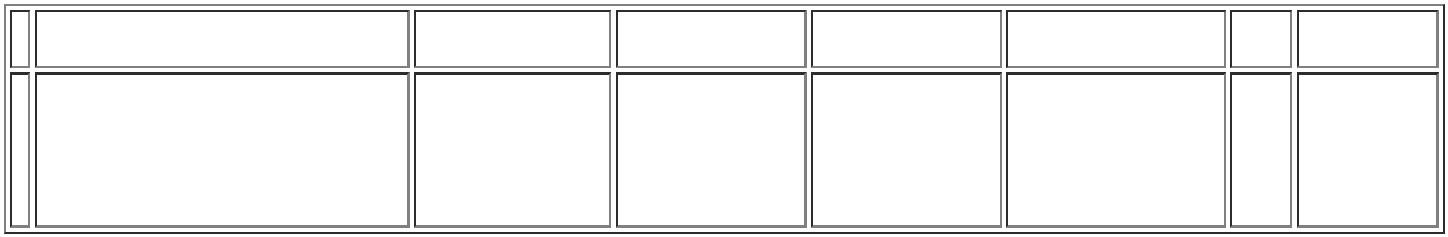 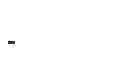 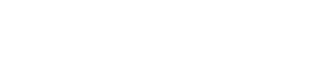 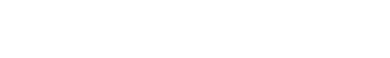 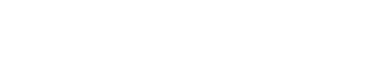 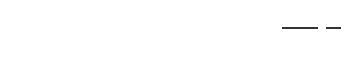 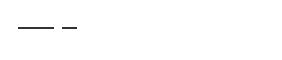 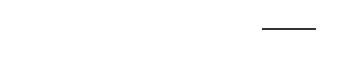 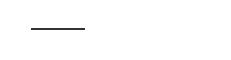 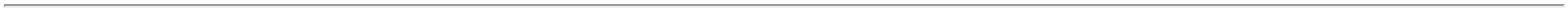 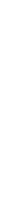 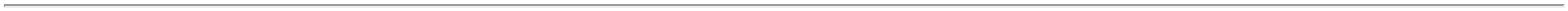 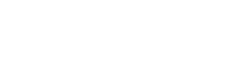 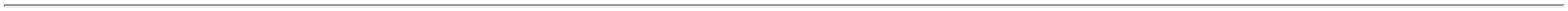 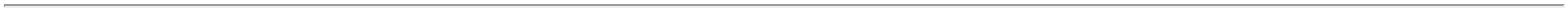 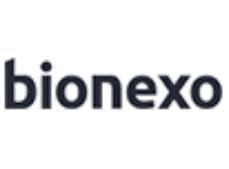 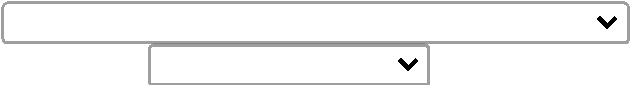 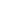 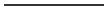 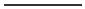 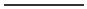 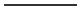 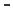 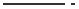 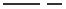 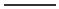 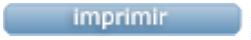 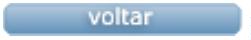 